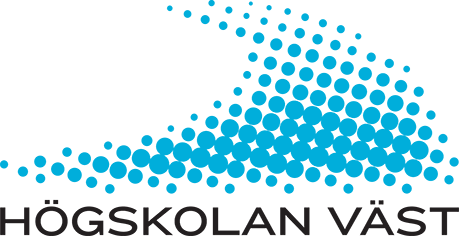 Kvalitetsrapport för Högskolan Västs forskningsmiljö (skriv namn på kärnområde/ tematiskt område)uppföljning och planering av forskningens mål och aktiviteterInnehållInledning och processbeskrivning	31	Uppföljning och planering av forskningens mål och aktiviteter	51.1	Kort sammanfattande analys och förbättringsförslag från 2023	51.2	Kort sammanfattning av forskningens vision, övergripande mål och prioriterade aktiviteter för perioden 2024 - 2025	52	Förutsättningar	72.1	Kort beskrivning av den planerade forskningen inom forskningsmiljön	72.2	Forskningsmiljö	82.3	Förutsättningar för god forskningssed och etik	92.4	Förutsättningar för infrastruktur	102.5	Utformning, genomförande och resultat	113	Hållbar utveckling	124	Arbetsintegrerat lärande och kunskap i samverkan	135	Forskningens frihet	146	Finanseringsstrategi	157	Publiceringar, citeringar, etc.	158	Eventuella förbättringsförslag – kvalitetsrapport för forskning	169	Bilaga 1. Utdrag ur Högskolelagen (1992:1434)	17Inledning och processbeskrivningSyftet med denna kvalitetsrapport är att säkra och utveckla kvalitén i högskolans forskning, genom att identifiera och bevara styrkor samt att identifiera och hantera förbättringsområden. Även arbetet med att skriva rapporten och det uppföljande dialogmötet kring rapporten är i sig kvalitetsdrivande. Målsättningen är att skapa goda förutsättningar för forskningens och de kompletta akademiska miljöernas (KAM) utveckling och förnyelse genom ett systematiskt kvalitetsarbete. Beskskrivning rapportmall
Rapportmallen har Högskolan Västs övergripande verksamhetsplan (ÖVP 2022-2024, HV 2021/431) och högskolans vision, mål och strategier (Vår väg framåt) HV 2021/568 samt Universitetskanslersämbetets (UKÄ) bedömningsområden som utgångspunkt (Vägledning för granskning av lärosätenas kvalitetssäkringsarbete avseende forskning reviderad maj 2021) relaterat till de olika områdena beskrivna i rapportmallen. Under varje område finns en rad påståenden. Analysera om forskningen i huvudsak uppfyller påståendet, om så är fallet skriv ja i uppfylld rutan. Om ni ser en mycket bra uppfyllnad beskriv eller exemplifiera gärna detta under styrkor.Om ni anser att påståendet inte är i huvudsak uppfyllt, skriv då nej i rutan och formulera förbättringsförslag samt åtgärder, föreslagen ansvarig (vem/vilka som bör utföra åtgärd) och föreslagen tidsram (när det bör utföras) i tabellerna under påståendena. Är påståendet inte alls giltigt för forskningen, fyll då varken i ja eller nej och förklara varför i kommentarrutan. Detta hjälper oss att förbättra rapportens utformning. Som bilaga och som stöd finns relevanta utdrag ut högskolelagen (1992:1434) som kan ha inverkan på kvalitén i forskningen och forskningsmiljöernas verksamhet, se punkt 10.ProcessbeskrivningForsknings- och utbildningsnämnden (FUN) reviderar mall och process för kvalitetssäkring av forskning baserat på tidigare års kommentarer samt förändringar i organisationen.FUN sänder mall för kvalitetsrapport för forskning till KAM-miljöernas verksamhetsledare.Innehållet i kvalitetsrapporten arbetas lämpligast fram av KAM-miljöernas verksamhetsledare tillsammans med alla forskningsgruppsledare och tematiska ledare inom AIL och PT samt inom institutionernas forskningsmiljöer.Om önskas så finns möjlighet till dialog med FUN- presidiet under arbetets gång. En övergripande sammanställning av de olika kvalitetsrapporterna görs av KAM-miljöernas verksamhetsledare och institutionernas prefekter tillsammans. KAM-miljöernas verksamhetsledare ansvarar för att den slutliga övergripande kvalitetsrapporten delges FUN. Styrkor och förbättringsområden från kvalitetsrapporter och dialogmöten sammanfattas av FUN och KAM-miljöernas verksamhetsledare till Högskolans ledningsgrupp (HLG) inför den strategiska dagen för forskning. FUN planerar ett dialogmöte med utgångspunkt från den övergripande kvalitetsrapporten tillsammans med KAM-miljöernas verksamhetsledare och prefekter. Forskningsgruppsledare, KAM-miljöernas verksamhetsledare och prefekter har möjligheter att bjuda in andra relevanta representanter.Efter HLG:s strategiska dag för forskning sker en återkoppling av FUN samt respektive KAM-miljöernas verksamhetsledare till alla forskningsgruppsledare, tematiska ledare inom AIL och PT samt institutionerna för fortsatt utveckling av forskningen och som underlag för extern granskning. Omfattning/giltighetÅrlig kvalitetsuppföljning av all forskning sker genom de kompletta akademiska miljöerna från och med år 2023.Uppföljning och planering av forskningens mål och aktiviteter Kort sammanfattande analys och förbättringsförslag från 2023Sammanfatta och analysera här de viktigaste styrkorna och förbättringsområdena hos den forskning som framkommit sedan förra kvalitetsrapporten. Kort sammanfattning av forskningens vision, övergripande mål och prioriterade aktiviteter för perioden 2024 - 2025 Forskningens vision och övergripande mål för perioden. Vilka är styrkorna och hur ska de behållas och utvecklas? Vilka förbättringsmöjligheter finns och hur ska de hanteras och utvecklas genom prioriterade aktiviteter?Förutsättningar  Gör en kort sammanfattning av planerad forskning inom forskningsmiljön.Kort beskrivning av den planerade forskningen inom forskningsmiljönIdentifiera styrkor och förbättringsområden hos befintlig forskning. Kommentera, förklara och analysera i fritextrutan nedan.ForskningsmiljöIdentifiera styrkor och förbättringsområden inom forskningsmiljön. Kommentera, förklara och analysera i fritextrutan. Förutsättningar för god forskningssed och etikIdentifiera styrkor och förbättringsområden för förutsättningar för god forskningssed och etik. Kommentera, förklara och analysera i fritextrutan.Förutsättningar för infrastrukturIdentifiera styrkor och förbättringsområden för att erbjuda forskarna ett ändamålsenligt stöd för prioritering och förnyelse av forskningsinfrastrukturer. Kommentera, förklara och analysera nedan. Är det något som saknas, beskriv under kommentarer.Utformning, genomförande och resultatIdentifiera styrkor och förbättringsområden gällande utformning, genomförande och resultat. Kommentera, förklara och analysera i fritextrutan. Om annan kollegial granskning finns ange det nedan under kommentarer.Hållbar utveckling Identifiera styrkor och förbättringsområden om i vilken mån hänsyn tas till hållbar utveckling i forskningen (se definition av de tre olika aspektområdena gällande hållbar utveckling nedan). Kommentera, förklara och analysera i fritextrutan.Arbetsintegrerat lärande och kunskap i samverkanIdentifiera styrkor och förbättringsområden angående integrering av arbetsintegrerat lärande (AIL) och kunskap i samverkan. Kommentera, förklara och analysera i fritextrutan.Forskningens frihetIdentifiera styrkor och förbättringsområden angående forskningens frihet (se utdrag från högskolelagen, bilaga 1). Kommentera, förklara och analysera nedan.FinanseringsstrategiIdentifiera styrkor och förbättringsområden angående forskningens finansieringsstrategi för perioden. Kommentera, förklara och analysera nedan. Stöd vad gäller denna fråga kan fås av GIO.Publiceringar, citeringar, etc.Under denna punkt är möjligt för forskningsmiljön att välja de mätetal som är mest relevanta för dem. Kommentera, förklara och analysera nedan. Stöd vad gäller denna fråga kan fås av biblioteket.Eventuella förbättringsförslag – kvalitetsrapport för forskningHär kan ni skriva ner eventuella förbättringsförslag gällande denna kvalitetsrapports innehåll och processbeskrivningen som presenteras i kapitlet Syfte och Processbeskrivning i början av rapportmallen. Identifiera styrkor och förbättringsområden. Kommentera, förklara och analysera i fritextrutan.Bilaga 1. Utdrag ur Högskolelagen (1992:1434)Relevanta utdrag ut högskolelagen (1992:1434) som kan ha inverkan på kvalitén i forskningen och forskningsmiljöernas verksamhet.2 §   Staten ska som huvudman anordna högskolor för   1. utbildning som vilar på vetenskaplig eller konstnärlig grund samt på beprövad erfarenhet, och   2. forskning och konstnärlig forskning samt utvecklingsarbete.I högskolornas uppgift ska det ingå att samverka med det omgivande samhället och informera om sin verksamhet samt verka för att forskningsresultat tillkomna vid högskolan kommer till nytta.3 §   Verksamheten skall bedrivas så att det finns ett nära samband mellan forskning och utbildning.3 a §   I högskolornas verksamhet ska vetenskapens trovärdighet och god forskningssed värnas. I lagen (2019:504) om ansvar för god forskningssed och prövning av oredlighet i forskning finns bestämmelser om forskares och forskningshuvudmäns ansvar för att forskning utförs i enlighet med god forskningssed och om att en särskild nämnd ska pröva frågor om oredlighet i forskning. Lag (2019:505).4 §   Verksamheten ska avpassas så att en hög kvalitet nås i utbildningen och forskningen.De tillgängliga resurserna ska utnyttjas effektivt för att hålla en hög kvalitet i verksamheten.Kvalitetsarbetet är en gemensam angelägenhet för högskolornas personal och studenterna. Lag (2013:119).5 §   Högskolorna skall i sin verksamhet främja en hållbar utveckling som innebär att nuvarande och kommande generationer tillförsäkras en hälsosam och god miljö, ekonomisk och social välfärd och rättvisa.I högskolornas verksamhet skall jämställdhet mellan kvinnor och män alltid iakttas och främjas.6 §   För forskningen skall som allmänna principer gälla att   1. forskningsproblem får fritt väljas,   2. forskningsmetoder får fritt utvecklas och   3. forskningsresultat får fritt publiceras. Se även förslag till lag om ändring i högskolelagen (1992:1434).DokumenttypUpprättandedatumÄrendenummerSammanfattande analysSammanfattande analysSammanfattande analysSammanfattande analysFörbättringsförslagÅtgärder Föreslagen ansvarigFörbättring genomförd?ja/nej/delvisForskningens vision och övergripande mål för perioden 2024 - 2025Prioriterade aktiviteterAnsvarTidplanKommentar1.2.3.4.5.UppfylldOmfattar befintlig forskning den planerade forskningens bredd?ja/nej/delvisOmfattar befintlig forskning den planerade forskningens djup?ja/nej/delvisBefintlig forskning är väl anpassad till utbildningsutbudets ämnesbeskrivning eller huvudområdesbeskrivning och säkerställer sambandet mellan forskning och de olika utbildningsnivåerna på:grundnivåja/nej/delvisavancerad nivåja/nej/delvisforskarnivåja/nej/delvisStyrkorFörbättringsområdenÅtgärderFöreslagen ansvarigFöreslagen tidsramEventuella kommentarer, förklaring, analysUppfylldHögskolans övergripande vision, mål och strategier för forskning är väl kända i KAM-miljön ja/nej/delvisAktiva forskare har tillgång till en relevant vetenskaplig miljöja/nej/delvisJämställdhet främjas i forskningsmiljön ja/nej/delvisDet finns den kompetens som behövs för att genomföra forskningen med god kvalité ja/nej/delvisDet finns förutsättningar för kompetensutveckling och karriärstöd för forskare i alla skeden i karriären oberoende av anställningsform.ja/nej/delvisStyrkorFörbättringsområdenÅtgärderFöreslagenansvarigFöreslagentidsramEventuella kommentarer, förklaring, analysUppfylldDen information som behövs för att främja god forskningssed och etik är tydligt kommuniceradja/nej/delvisDen information som behövs för att förebygga och hantera misstänkt oredlighet i forskning är tydligt kommuniceradja/nej/delvisStyrkorFörbättringsområdenÅtgärderFöreslagenansvarigFöreslagen tidsramEventuella kommentarer, förklaring, analysDet finns förutsättningar för stöd från:UppfylldGrants and Innovation Office (GIO) angående forskningsprojekt och ansökningarja/nej/delvisbiblioteket ja/nej/delviskommunikationsavdelningen ja/nej/delvisekonomiavdelningenja/nej/delvisakademiskt ledningsstödja/nej/delvisutrustning och IT support ja/nej/delvisservicecenter angående lokaler anpassade för forskning och forskningsverksamhetja/nej/delvisStyrkorFörbättringsområdenÅtgärderFöreslagenansvarigFöreslagentidsramEventuella kommentarer, förklaring, analysKollegial granskning används för att granska kvalitén i forskningsprojekt exempelvis vidUppfylldseminarierja/nej/delvisansökningarja/nej/delvispågående forskningsprojektja/nej/delvisintern och extern presentation av forskning ja/nej/delvisextern sakkunniggransking för att bedöma kvalitén i internfinansierade 
forskningsprojektja/nej/delvisStyrkorFörbättringsområdenÅtgärderFöreslagenansvarigFöreslagen tidsramEventuella kommentarer, förklaring, analysUppfylldForskningen tar hänsyn till hållbar utvecklingja/nej/delvisForskningen genomsyras av jämställdhet, jämlikhet och likabehandlingja/nej/delvisStyrkorFörbättringsområdenÅtgärderFöreslagen ansvarigFöreslagen tidsramEventuella kommentarer, förklaring, analysEkologisk hållbarhetEkologisk hållbarhet innebär att jordens ekosystem har långsiktig förmåga att förse människan med de nyttigheter som denna behöver för att tillfredsställa sina behov. Det kan handla om naturresurser, ekosystemtjänster (t.ex. pollinering) och det värde som vistelse i naturen har för en människas välbefinnande. Dessutom inbegrips ”naturens kapacitet att kunna ta hand om (assimilera) olika typer av utsläpp och miljöpåverkan (Hedenus, Persson och Sprei, 2015:15).Ekonomisk hållbarhetHur vi hushållar med resurser (ändliga naturresurser och ekonomiskt kapital) som har skapats av människan som är viktiga för att upprätthålla mänsklig välfärd nu och i framtiden.  (Hedenus, Persson och Sprei 2015:15). Social hållbarhetAtt människor organiserar sina samhällen på ett sätt som är långsiktigt hållbart vad gäller att bidra till mänskligt välbefinnande, där människors grundläggande behov och de mänskliga rättigheterna säkerställs. Social hållbarhet handlar vidare om att bidra till att människor är inkluderade, exempelvis oavsett kön, utbildnings- och inkomstnivå, social status, etnicitet, religion eller annan trosuppfattning, sexuell läggning, könsöverskridande identitet eller uttryck, ålder och funktionsnedsättning.För ett ömsesidigt lärande identifieras behovet av forskning tillsammans med samverkanspartners. Arbetsintegrerat lärande eller kunskap i samverkan är tydligt i forskningen, vad gäller:Uppfylldnationella och internationella samarbeten inom akademinja/nej/delvisnationella och internationella samarbeten utanför akademinja/nej/delvisForskningsresultat kommer till nytta i utbildningar inom lärosätet ja/nej/delvisForskningsresultat kommer till nytta i det omgivande samhälletje/nej/delvisStyrkorFörbättringsområdenÅtgärderFöreslagen ansvarig Föreslagen tidsramEventuella kommentarer, förklaring, analysUppfylldDet finns förutsättningar som möjliggör att bedriva fri forskning utifrån målet om akademisk frihet (HL 6§).ja/nej/delvisStyrkorFörbättringsområdenÅtgärderFöreslagen ansvarigFöreslagen tidsramEventuella kommentarer, förklaring, analysStyrkorFörbättringsområdenÅtgärderFöreslagen ansvarigFöreslagen tidsramEventuella kommentarer, förklaring, analysStyrkorFörbättringsområdenÅtgärderFöreslagen ansvarigFöreslagen tidsramEventuella kommentarer, förklaring, analysStyrkorFörbättringsområdenEventuella kommentarer, förklaring, analys